Obvezna lektira za mjesec listopad, 2021. – PREDMETNA NASTAVA5.a razred – Grigor Vitez: Pjesme (učiteljica Anja Lovrenščak)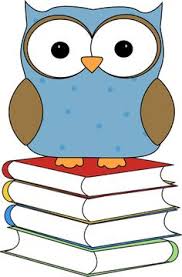 5.b razred – Zlatko Krilić: Šaljive priče i priče bez šale (učiteljica Ivana Krešo)5.c razred -  Ivan Kušan: Koko u Parizu - ISPIT (učiteljica Vlatka Rajski Radošević)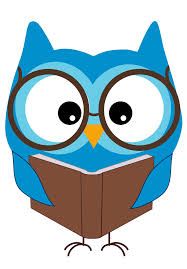 6.a razred – Ivana Brlić-Mažuranić: Priče iz davnine (učiteljica Anja Lovrenščak)6.b razred: - August Šenoa: Josip Cvenić: Čvrsto drži joy-stick (učiteljica Ivana Krešo)6.c razred – August Šenoa: Povjestice – ISPIT (učiteljica Vlatka Rajski Radošević)7.a razred – Sue Townsend: Tajni dnevnik Adriana Molea (učiteljica Anja Lovrenščak)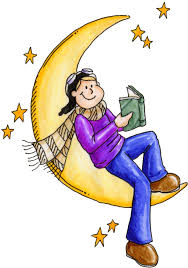 7.b razred – Vjekoslav Majer: Iz dnevnika malog Perice (učiteljica Ivana Krešo)7.c razred – Vladimir Nazor: Voda - ISPIT (učiteljica Vlatka Rajski Radošević)8.a razred –Nada Mihelčić: Zeleni pas (učiteljica Anja Lovrenščak)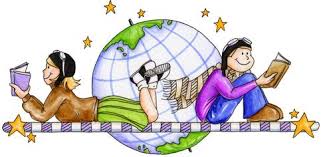 8.b razred – Djelo za cjelovito čitanje prema vlastitom izboru (učiteljica Ivana Krešo)     8.c razred – Dragutin Tadijanović: Srebrne svirale - ISPIT                                                                         (učiteljica Vlatka Rajski Radošević)